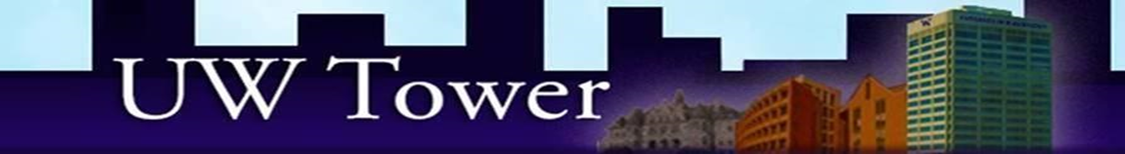 Happy St Patrick’s DayMarch 2022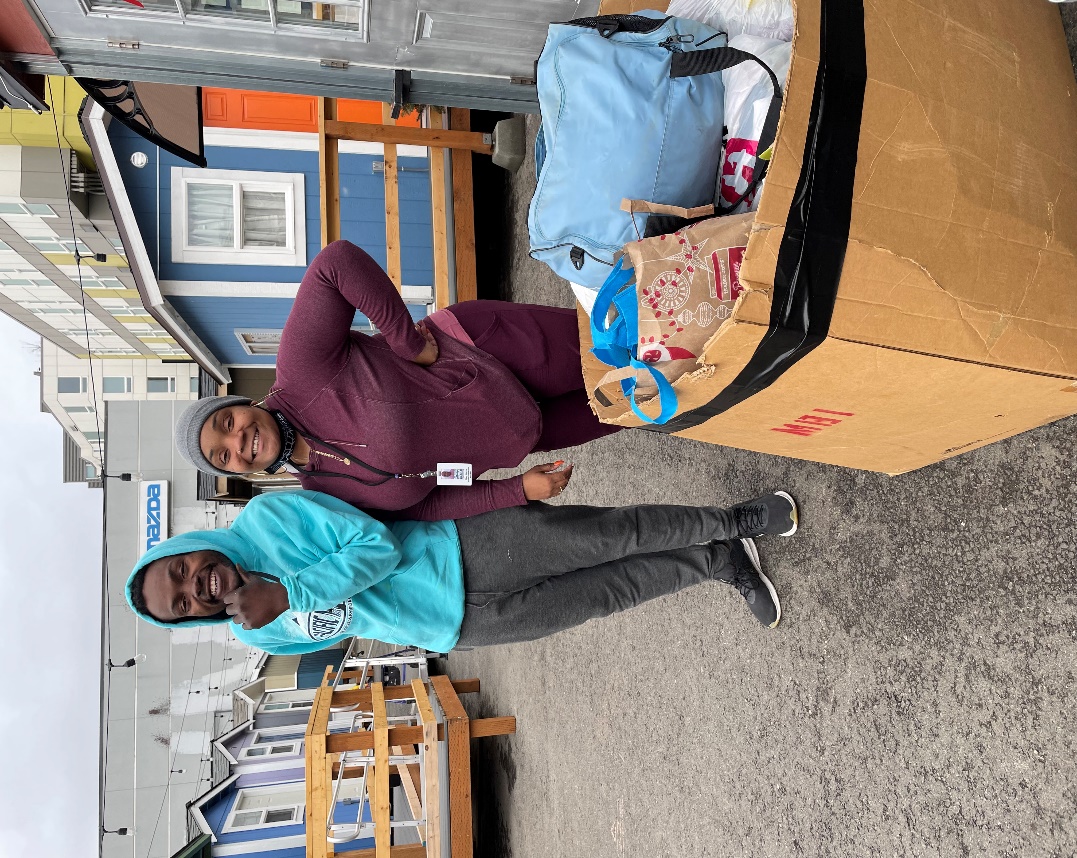 Green News